Over the past few weeks, school staff have been working hard to develop their own understanding and skills of using Microsoft Teams, Seesaw and other online learning platforms.   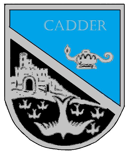 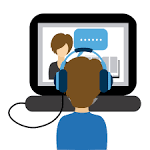 Please remember that activities set are not compulsory, rather a guide of suggested activities.  The most important thing is your child and their own wellbeing. There should be a balance of educational activities with family life. It is important that you decide what amount of home learning is best for you and your family.  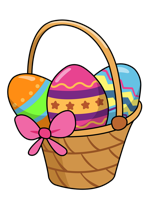 If it works for you and your family, have a plan and routine in place. This can be a simple daily schedule which includes key times to engage in some home learning, exercise and relaxation activities. Please do not expect children to engage in a full timetable as they would do in school.  However, if you find that planning and sticking to a routine is causing more stress, friction and conflict, it’s fine to be more ‘free-flow’. Be guided by the activities that your family enjoy. 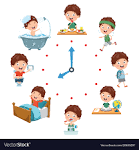 Do not worry about academic progress at this time and avoid putting children under pressure. As teachers, we recognise that new learning best takes place when pupils are relaxed and happy. If the work provided is causing stress or conflict then it is ok to leave it. You may decide to come back to it at a different time. 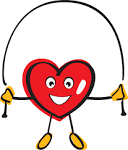 Spend time together as a family, have fun and enjoy this uncertain time. At Cadder, we believe play is fundamental to a child’s (and adults!)  wellbeing and development. Try to engage in experiences based on your child’s interests, this will stimulate their curiosity and imagination. So if you are able to, have fun and play! If you have any questions or require further guidance, please contact the school via the email address below:headteacher@cadder-pri.glasgow.sch.uk